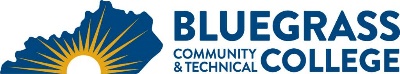 Program Coordinator: Kevin Jensen	E-mail: kevin.jensen@kctcs.edu 		Phone: 859-246-6681Program Website: https://bluegrass.kctcs.edu/education-training/program-finder/engineering-electronics-technology.aspx Student Name:  		Student ID: Students must meet college readiness benchmarks as identified by the Council on Postsecondary Education or remedy the identified skill deficiencies. Graduation Requirements:Advisor Name	__________________________________	Advisor Contact	________________________________First SemesterCredit HoursTermGradePrerequisitesNotesELT 110 Circuits I 5Math placement for MAT 126 or higher ELT 114 Circuits II5ELT 110 with grade of C or greaterTotal Semester Credit Hours10Second SemesterCr. Hrs.TermGradePrerequisitesNotesELT 120 Digital I3Can be taken in first semester if schedule permitsEET 270 Motor Controls I 0 – 2ELT 110 with C or greater, Coreq: EET 271See note below.EET 271 Motor Controls Lab 0 – 2 ELT 110 with C or greater, Coreq: EET 270See note below.Total Semester Credit Hours3 – 7 Third SemesterCr. Hrs.TermGradePrerequisitesNotesEET 276 Programmable Logic Controllers 2EET 270 with C or greater, Coreq: EET 277EET 277 Programmable Logic Controllers Lab 2EET 270 with C or greater, Coreq: EET 276Total Semester Credit Hours4Total Certificate Credit Hours17 – 21 25% or more of Total Certificate Credit Hours must be earned at BCTCGrade of C or higher in each course required for the certificateAdditional InformationStudents must complete MAT 065 or 075 or demonstrate an equivalent placement level before enrolling in an ELT class.EET 270 and EET 271 are prerequisites for EET 276 and EET 277.  These prerequisites can be waived if a student has previous ladder logic programming acceptable to the Engineering and Electronics Technology Program Coordinator.